Opis predmetu zákazkyPodklady a požiadavky na realizáciu služby:Projektová dokumentácia pre stavbu: SPŠ dopravná Zvolen – rekonštrukcia objektov – zníženie energetickej náročnosti.Identifikácia verejného obstarávateľa:Verejný obstarávateľ:Názov: 	Stredná priemyselná škola dopravnáIČO: 	00 215 589Sídlo: 	Sokolská 911/94, 960 01  ZvolenZastúpený:	Ing. Romana Trnková, riaditeľka školyTyp verejného obstarávateľa: 	verejný obstarávateľ podľa § 7 ods.1 písm. d) ZVOKontaktná osoba vo veciach technických: Ing. Romana Trnková, riaditeľka školy, t. č. +421(45)536 63 90, e-mail : skola@dopravnazv.skOpis predmetu zákazky:Predmetom verejného obstarávania je poskytnutie služieb - konkrétne vypracovanie a dodanie projektovej dokumentácie na stavebné povolenie s náležitosťami dokumentácie na realizáciu stavby (DSP s DRS) zahŕňajúcej projektové energetické hodnotenie a inžinierska činnosť pre projekt s názvom „SPŠ dopravná Zvolen - rekonštrukcia objektov -zníženie energetickej náročnosti“. Účelom stavby bude:zateplenie obvodového plášťa budov 120-160mm, rekonštrukcia okien,rekonštrukcia dverí,rekonštrukcia transparentnej časti presvetlenia schodiska,výmena radiátorov, hydraulické vyregulovanie vykurovacej sústavy,inštalácia nových úsporných osvetľovacích telies.Projektová dokumentácia na stavebné povolenie s náležitosťami dokumentácie na realizáciu stavby musí obsahovať minimálne tieto náležitosti:Sprievodná správaSúhrnná technická správaCelková situácia stavby a súčasného stavu územia Koordinačný výkres stavbyDokumentácia stavebných objektovArchitektonicko-stavebná časť - pôdorysy, rezy, pohľady, kompletný výpis prvkov, konštrukčné detailyProjektové energetické hodnotenie jednotlivých stavebných objektovStatika - Statické posúdenie zateplenia a stavebných úpravVykurovanieProjekt organizácie výstavbyVýkazy výmerRozpočet vyjadrenia dotknutých orgánov štátnej správy a samosprávy zabezpečované v priebehu vypracovania dokumentácieďalší povinný obsah, rozsah a prílohy v zmysle zákona č.50/1976, zákona č. 555/2005, zákona č. 321/2014 a súvisiacich vyhlášok, v zmysle noriem ISO, EN, STN a sadzobníka UNIKA 2018.Pri rekonštrukcii objektov je nutné dosiahnuť celkovú energetickú úsporu minimálne 30%.Súčasťou projektovej dokumentácie bude výkaz výmer a rozpočet v členení na jednotlivé stavebné objekty a jednotlivé profesie samostatne tak, aby bolo možné rozdeliť výdavky súvisiace so znížením energetickej náročnosti jednotlivých objektov. Rozpočet musí byť spracovaný podľa objektovej skladby, pričom jednotlivé profesie nebudú oceňované v súboroch, ale budú oceňované položkovite. Každá položka musí obsahovať poradové číslo, kód, popis, množstvo, mernú jednotku, jednotkovú cenu, náklady spolu.Projektovú dokumentáciu s projektovým energetickým hodnotením žiadame spracovať v zmysle zákona č. 50/1976 Z. z. o územnom plánovaní a stavebnom poriadku (stavebný zákon) v znení neskorších predpisov, zákona č. 555/2005 Z. z. o energetickej hospodárnosti budov a o zmene a doplnení niektorých zákonov v znení neskorších predpisov (zákon o EHB), zákona č. 321/2014 Z. z. o energetickej efektívnosti a o zmene a doplnení niektorých zákonov, §9 vyhlášky MŽP SR č. 453/2000 Z. z., ktorou sa vykonávajú niektoré ustanovenia stavebného zákona a v zmysle súvisiacich vyhlášok.Projektová dokumentácia na stavebné povolenie s náležitosťami dokumentácie na realizáciu stavby musí mať obsah, rozsah a prílohy v zmysle zákona č.50/1976, zákona č. 555/2005, zákona č. 321/2014 a súvisiacich vyhlášok, v zmysle noriem ISO, EN, STN a sadzobníka UNIKA 2018, príloha č. 2 a 3.Zároveň je pri spracovávaní projektovej dokumentácie nutné postupovať v zmysle všetkých zákonných predpisov a noriem. Projekt na stavebné povolenie a realizáciu stavby žiadame vypracovať v počte 6 paré výkresovou formou a 1-krát v digitálnej forme vo formáte PDF a 1-krát v digitálnej forme vo formáte DGN/DXF/DWG, textová časť vo formáte Microsoft Word, vrátane 3 ks rozpočet v paré č. 1-3 v tlačenej podobe aj na CD v programe Excel a 3 ks výkaz výmer v paré č. 4 – 6 v tlačenej podobe aj na CD v programe Excel.Pre výkon inžinierskej činnosti požadujeme komplexné služby v rozsahu platnej legislatívy, vrátane zabezpečenia zapracovania stanovísk dotknutých orgánov do projektovej dokumentácie. V rámci inžinierskej činnosti bude vybavenie stavebného povolenia spolu s vyjadreniami všetkých dotknutých orgánov.Názov školy: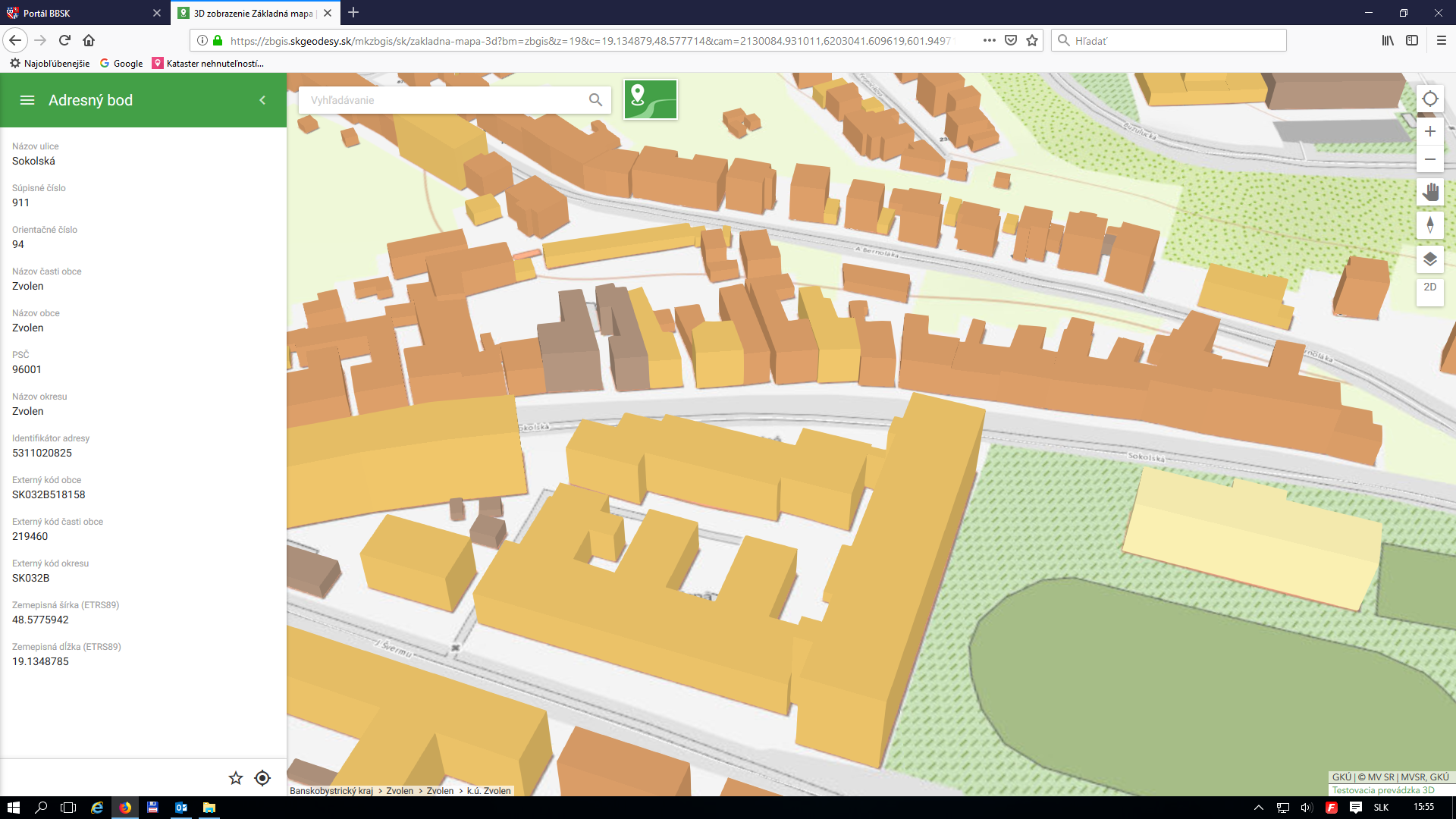 SPŠ dopravná Zvolen	Sokolská 911/94, Zvolen	Objekty:DielneUčebne	Súčasný stav:Budova školy z roku 1970 v priestoroch novšej prístavby, ktorá sa dala do užívania v 1992. Okná:Okná zrekonštruované v 2004, potreba rekonštrukcie ešte 81m2 okenných konštrukcií a presvetlenia schodiska cez 3 nadzemné podlažia 72m2 + 8m2 dverí.Obvodový plášť a strecha:Strecha zrekonštruovaná a zateplená.Obvodový plášť nezateplený.Obvod budovy cca 209 m.Pôdorysná plocha cca 1243 m2.Predmetom rekonštrukcie je:Zateplenie obvodového plášťa budovy školy – cca 1840 m2,Rekonštrukcia okenných výplní s celkovou plochou približne 81 m2,Rekonštrukcia presvetlenia schodiska cca 72 m2,Rekonštrukcia vonkajších dverí cca 8m2,Výmena radiátorov 113ks,Hydraulické vyregulovanie vykurovacej sústavy,Inštalácia úsporných osvetľovacích telies v počte 584 ks.Schéma a fotografie školy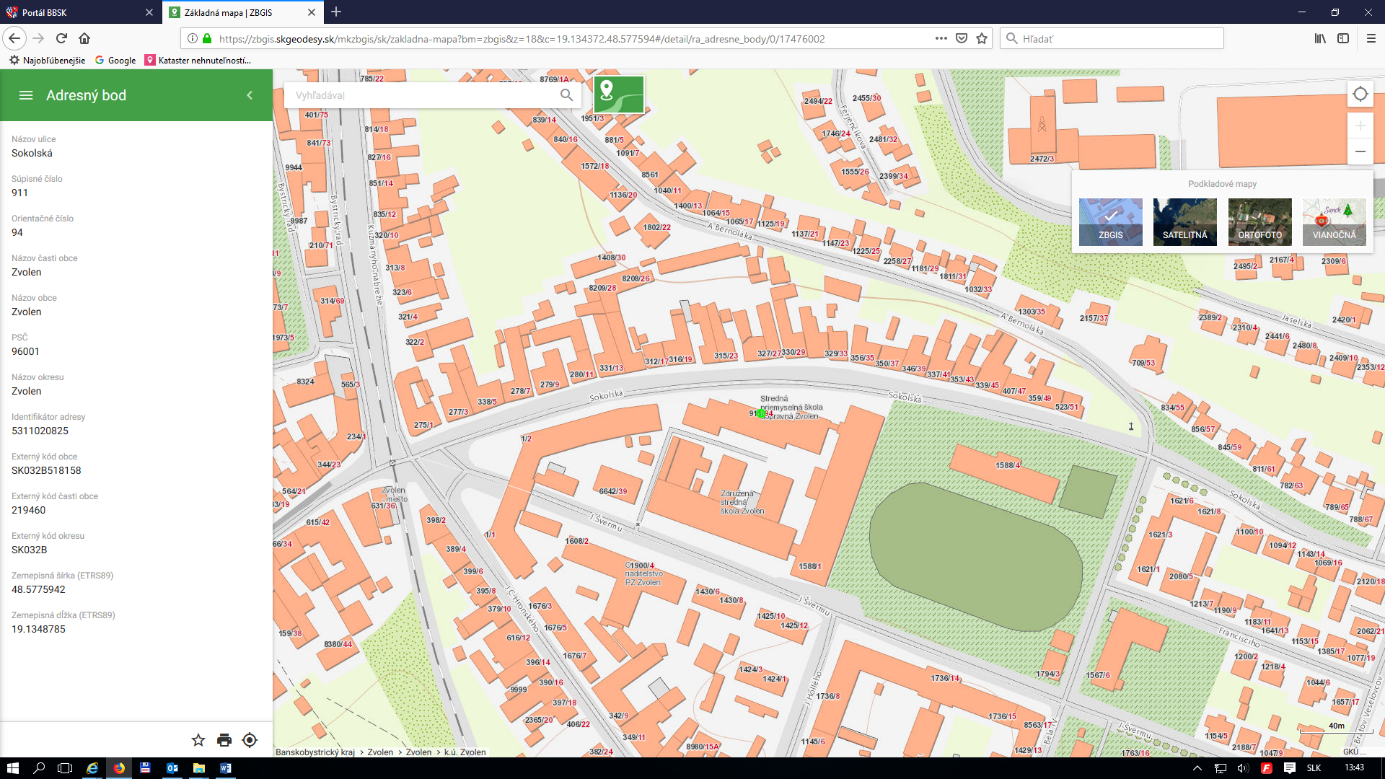 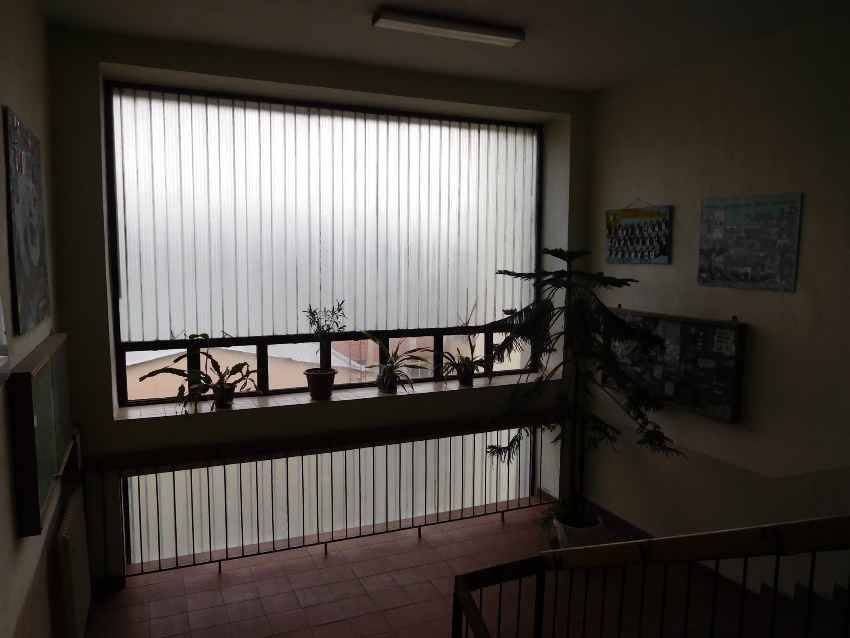 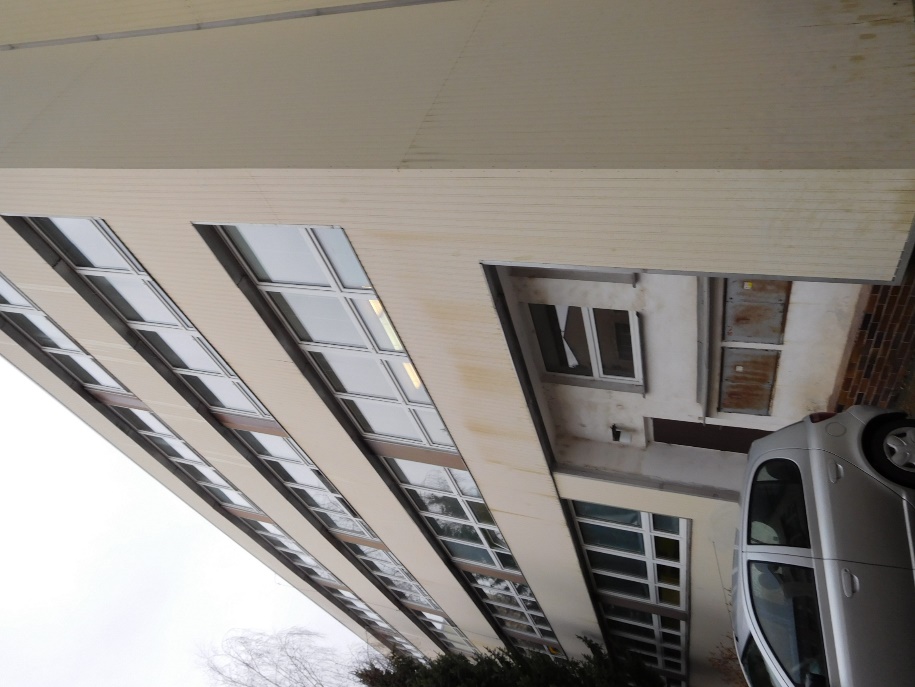 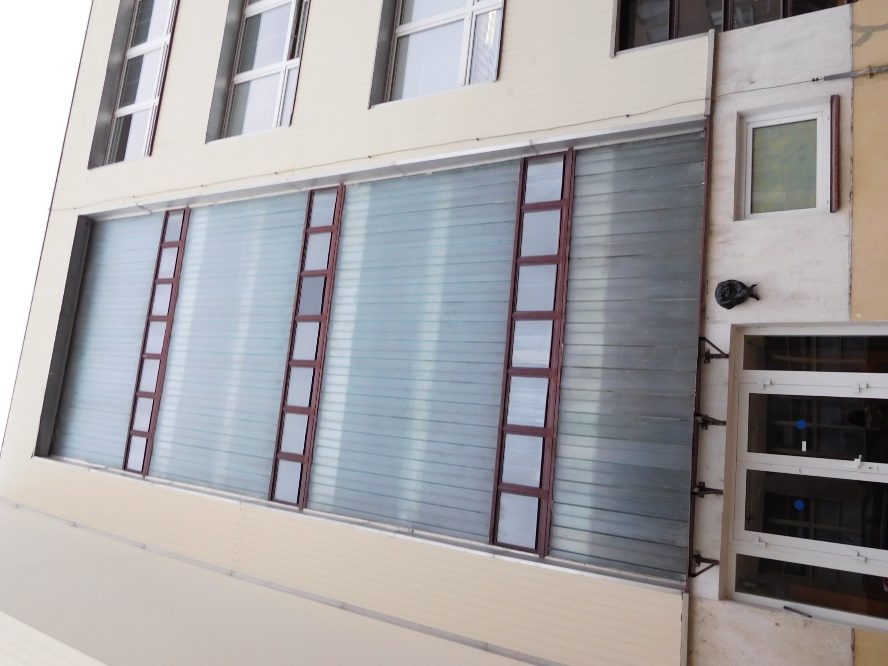 Popis predpokladaných stavebných prác Popis predpokladaných stavebných prác Popis predpokladaných stavebných prác Popis predpokladaných stavebných prác Popis predpokladaných stavebných prác m2/ksZateplenie obvodového plášťa budovZateplenie obvodového plášťa budovZateplenie obvodového plášťa budovZateplenie obvodového plášťa budov1840 m2Rekonštrukcia okien 81m2 Rekonštrukcia okien 81m2 Rekonštrukcia okien 81m2 Rekonštrukcia okien 81m2 Rekonštrukcia okien 81m2 81 m2Rekonštrukcia vonkajších dverí 8m2 Rekonštrukcia vonkajších dverí 8m2 Rekonštrukcia vonkajších dverí 8m2 Rekonštrukcia vonkajších dverí 8m2 Rekonštrukcia vonkajších dverí 8m2 8 m2Rekonštrukcia presvetlenia schodiskaRekonštrukcia presvetlenia schodiskaRekonštrukcia presvetlenia schodiskaRekonštrukcia presvetlenia schodiska72 m2Rekonštrukcia - výmena radiátorovRekonštrukcia - výmena radiátorovRekonštrukcia - výmena radiátorovRekonštrukcia - výmena radiátorov113 ksVyregulovanie vykurovacej sústavyVyregulovanie vykurovacej sústavyVyregulovanie vykurovacej sústavyVyregulovanie vykurovacej sústavyVyregulovanie vykurovacej sústavyRekonštrukcia svietidiel 584 ksRekonštrukcia svietidiel 584 ksRekonštrukcia svietidiel 584 ksRekonštrukcia svietidiel 584 ks584 ks